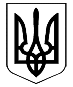 ВЕЛИКОДИМЕРСЬКА СЕЛИЩНА РАДАБРОВАРСЬКОГО РАЙОНУ КИЇВСЬКОЇ ОБЛАСТІР І Ш Е Н Н ЯПро внесення змін до рішення ХVІ сесії   Великодимерської селищної ради VІI скликання   від 22 грудня 2016 року № 338  «Про місцевий бюджет на 2017 рік»  та додатків до ньогоРозглянувши пропозиції Великодимерської селищної ради, відповідно до пункту 4.1 частини 4 рішення Конституційного суду України від 16 квітня 2002 року по справі №7-рн/2009, керуючись статтями 23 та 78 Бюджетного кодексу України, відповідно до  пункту 17 частини 1 статті 43 Закону України  «Про місцеве самоврядування в Україні» та Законом України «Про добровільне об'єднання територіальних громад», враховуючи позитивні висновки та рекомендації постійної комісії селищної ради з питань планування, фінансів, бюджету та соціально-економічного розвитку промисловості, інвестиції та зовнішньо-економічних зв’язків селищна рада ВИРІШИЛА: Внести наступні зміни до рішення ХVІ сесії  Великодимерської селищної ради VІI скликання  від 22 грудня 2016 року № 338  «Про місцевий бюджет  на 2017 рік»:1.1. У абзаці другому пункту 1 цифри «25945,538», «25344,538»,   «601,0», замінити на «33483,55550», «28778,9763»,  «4704,57920».1.2. У абзаці третьому пункту 1 цифри «25945,538», «10167,038», «15778,5», «15177,5», замінити на «39498,35650», «12670,2763», «26828,08020», «26227,08020». 1.3. У абзаці шостому пункту 1 цифри «15177,5», замінити на «21267,5».1.4. У абзаці сьомому пункту 1 цифри «15177,5», замінити на «21267,5».1.5. У пункті  2 цифри «10167,038», «15778,5»  замінити на  «13962,438»,  «26828,08020». 1.6. У пункті 7 цифру «17841,715» замінити на «30646,78020».1.7. Направити вільні лишки, що утворилися станом на 01.01.2017 року:по загальному фонду селищного бюджету в сумі 2 509,8 тис. грн.                 по установам:- Організаційне, інформаційно-аналітичне та матеріально технічне забезнечення діяльності обласної ради, міської, селищної, сільської рад та їх виконавчих комітетів – 186,9 тис.грн.,- Дошкільна освіта                                                 – 599,0 тис. грн.,- Місцева пожежна охорона                                  – 49,0 тис.грн.,- Благоустрій міст, сіл, селищ                               – 604,0 тис. грн.,- Інша субвенція                                                     – 256,9 тис. грн.,- Утримання та розвиток інфраструктури доріг – 784,0 тис. грн.,- Підтримка  спорту  вищих досягнень та організацій, які  здійснюють фізкультурно спортивну діяльність в регіоні – 30,0 тис.грн.,по спеціальному фонду селищного бюджету в сумі 3 505,001 тис. грн.           по установам: - Реалізація заходів щодо інвестиційного розвитку території –                          286,001 тис. грн.- Організаційне, інформаційно-аналітичне та матеріально технічне забезнечення діяльності обласної ради, міської, селищної, сільської рад та їх виконавчих комітетів – 170,0 тис. грн.,- Утримання та розвиток інфраструктури доріг – 2 949,0 тис. грн.- Внески до статутного капіталу суб’єктів господарювання – 100,00 тис.грн..2. Внести зміни у додатки 1, 2, 3, 6, 5, 7 до рішення, виклавши їх у новій редакції.3. Контроль за виконанням цього рішення покласти на постійну комісію  з питань планування, фінансів, бюджету, та соціально-економічного розвитку промисловості, інвестицій  та зовнішньо економічних зв’язків.Селищний голова                                                                         А.Б.Бочкарьов  смт Велика Димерка  11 грудня 2017 року   № 23  ІІ-VII